Publiczne Przedszkole nr 3 w Świebodzinie Grupa : V „Pszczółki”Opracowała: Aleksandra GwozdowskaDzień tygodnia (data)23.04.2020Temat dniaBiałe łodzieWskazówki dla rodzicówI. „Białe łodzie” Jeśli dziecko ma problem z udzieleniem odpowiedzi, rodzic może jeszcze raz przeczytać wiersz lub właściwy jego fragment.II. „Trójkątne żagle” Szablony do układania dostępne są w części tabeli „Link do materiałów, karty pracy itp.”Przesłanki dla dziecka(motywacja)Kochany przedszkolaku! Dzisiaj dowiesz się jak mały pies może spowodować sztorm. Poznasz jaki kształt ma żagiel statku, ułożysz z figur niesamowite obrazki, słuchając wesołej piosenki. Dobrej zabawy!Propozycje i opis zajęć /działań dziecka :ruchowa           (gimnastyka)plastycznaz czytaniem                     i mówieniem(opowiadania)kodowanie konstruowanie            itp.I. „Białe łodzie” – wysłuchanie i omówienie wierszaAnna Edyk-Psuł „Białe łodzie”
Po błękitnej, wielkiej wodziePłyną cztery białe łodzie.Każda ma rozpięte żagle,Wiatr w te żagle dmuchnął nagle.Białe łodzie kurs zmieniły,Wicher dmucha z całej siły.Na głębokie pcha je wody,A kapitan każdy młody.Sztorm potężny niebywane,Białe grzywy, wielkie fale.Już przez burty wpływa woda,Białych łodzi bardzo szkoda.Leżą teraz już w głębinach –A to była pieska wina!Z kartek białych były łodzie,Woda – kałuża w ogrodzie.Łódki tata dzieciom składał,Gdy na dworze deszczyk padał.A sztorm zrobił pies nieduży,Który przebiegł po kałuży.Rodzic zadaje pytania dotyczące treści np.: Czym bawiły się dzieci? Ile było łódek? Z czego były zrobione? Kto je zrobił? Dlaczego się popsuły? Źródło: Nowa Era: Kolekcja przedszkolaka, Plan pracy i szkice zajęćII. „Trójkątne żagle” – zabawy matematyczne, doskonalenie umiejętności rozpoznawania i nazywania figur geometrycznych, układanie mozaiki geometrycznej. Rodzic rozkłada przed dzieckiem wycięte z papieru figury geometryczne: koło, kwadrat, prostokąt i trójkąt. Prosi o wskazanie figut. Pyta, która z nich przypomina kształtem żagiel statku – dziecko wskazuje trójkąt. Rodzic przygotowuje zestawy klocków Dienesa lub podobne albo wycięte figury z papieru (każda co najmniej po 4) i prosi o ułożenie dowolnej kompozycji. Drugim zadaniem jest wybranie samych trójkątów (żagli) i z nich ułożenie kompozycji. Nastepnie można zabawę rozwinąć o:- zabranie tylko trójkątów/kół/kwadratów/prostokątów,- ułożenie konkretnej figuty, przedmiotu, zwierzęcia,- układanie według wzoru (rodzic układa kompozycje, a dziecko ją powtarza),- szablony do wydruku lub przerysowania:Źródło: internet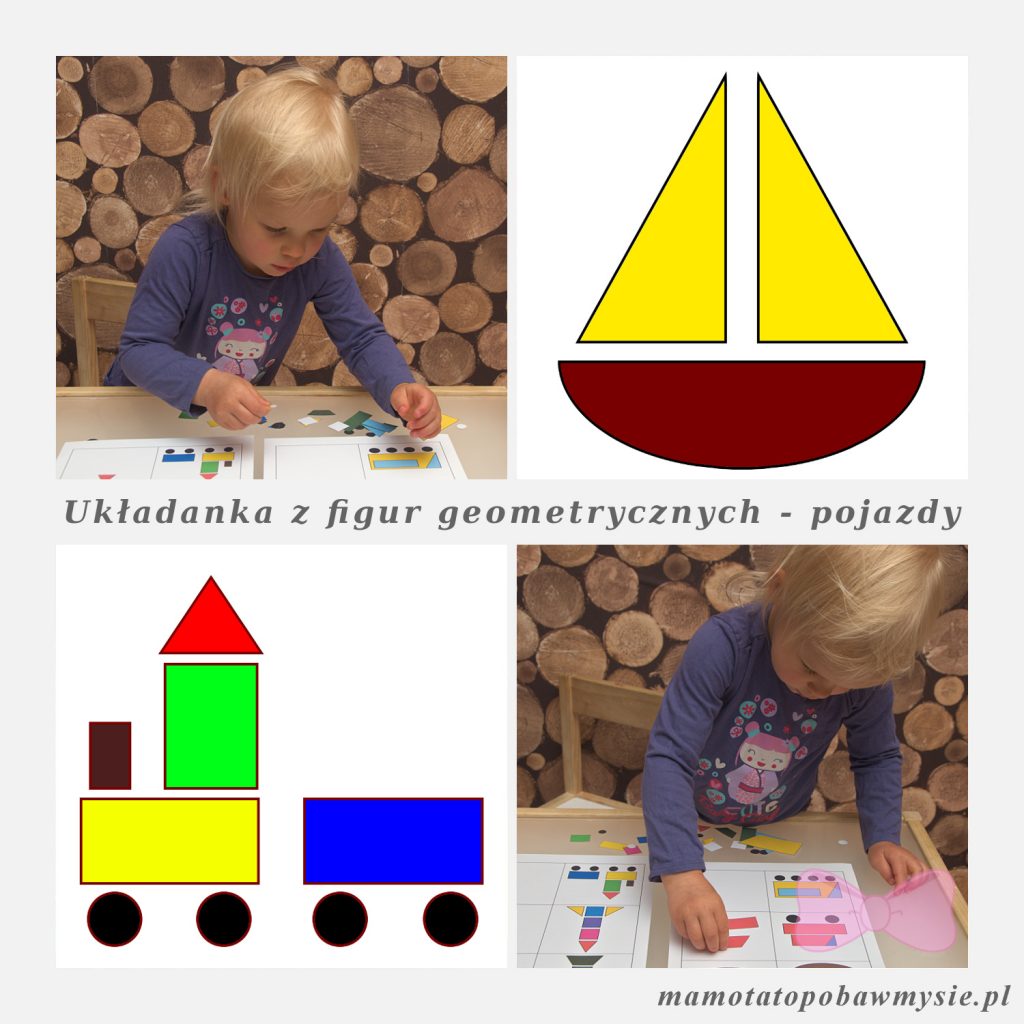 III. Piosenka – do obejrzenia, nauki, posłuchania, pośpiewania i potańczenia.Dostępna tutaj – klik.Link do materiałów ,karty pracy itp.Szablony układanek geometrycznychPropozycje innych zabaw z nauką figur geometrycznychZrealizowane założenia podstawy programowej (obszar, podstawowe cele)I. Fizyczny obszar rozwoju dziecka:
- doskonali sprawność i koordynację ruchową (5)- doskonali sprawnośc manualną (7)II. Emocjonalny obszar rozwoju dziecka:- przejawia poczucie własnej wartości jako osoby (1)
- wykorzystuje zabawy polisensoryczne do podnoszenia świadomości własnego ja (5)
IV. Poznawczy obszar rozwoju dziecka:- słucha wiersza czytanego przez osobę dorosłą (3)- odpowiada na pytania związane z wysłuchanym tekstem (5. 6)- układa kompozycje z figur geometrycznych (12, 11)- uwrażliwa się na różne gatunki muzyki (7)- rozpoznaje podstawowe figuty geometryczne (11, 12)